*Confidential* Academic Dishonesty	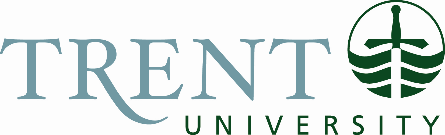 Chair ReportTo be completed in full by the Department/Program Chair. Copies should be sent to the Student, Course Instructor, and Dean at academicintegrity@trentu.ca. This form will be kept on file in the Department Office and the Office of the Dean.Note to Student: You may appeal the Chair’s decision within two weeks of receiving this report by outlining the grounds for the appeal in an email to the Dean at academicintegrity@trentu.ca. You are encouraged to go to Trent’s Academic Integrity website for more information about your right to appeal and the University’s Academic Integrity Policy.Copy 1: StudentCopy 2: InstructorCopy 3: Dean at academicintegrity@trentu.caCopy 4: Department Office Last updated 2013-05-01Student NameStudent ID NumberCourse Code and TitleCourse Term (e.g., 2018FA)Case InformationCharge (e.g., Cheating, Plagiarism, Copying, Other – please describe)Type of Course Work (e.g., essay, lab report, assignment, midterm, final)Weight of Assignment (e.g., 30% of final mark)Chair’s Decision(s). Check appropriate box to indicate if incident is First Minor Offence or First Major Offence. Fill in the text box to indicate deduction.   First Minor Offence You will receive a grade of: % on the piece of academic work.(The maximum grade shall be a 49% on the piece of work. The recommended penalty is a zero on the piece of work.)   First Major Offence You will receive a grade of zero on the piece of academic work.You will also receive a % deduction on the final grade for the course. (A 100% deduction is a zero in the course.)The notation of ‘Academic Dishonesty’ will appear on your transcript.Description of Incident and Reasons For Decision (complete box below)Course Instructor’s NameDepartmentCompleted by (Chair)Date